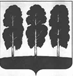 АДМИНИСТРАЦИЯ БЕРЕЗОВСКОГО РАЙОНАХАНТЫ-МАНСИЙСКОГО АВТОНОМНОГО ОКРУГА – ЮГРЫПОСТАНОВЛЕНИЕ от  19.10.2022                                                                                                             № 1418пгт. БерезовоО внесении изменений в постановление администрации Березовского района от 28.12.2021 № 1584 «О муниципальной программе «Современная транспортная система городского поселения Березово»В соответствии со статьей 179 Бюджетного кодекса Российской Федерации, решением Совета депутатов городского поселения Березово от 09 сентября 2022 года № 38 «О внесении изменений в решение Совета депутатов городского поселения Березово от 16 декабря 2021 года № 337 «О бюджете городского поселения Березово на 2022 год и плановый период 2023 и 2024 годов»:Внести в приложение к постановлению администрации Березовского района от 28.12.2021 № 1584 «О муниципальной программе «Современная транспортная система городского поселения Березово» (далее – муниципальная программа) следующие изменения:В паспорте муниципальной программы строку «Параметры финансового обеспечения муниципальной программы» изложить в следующей редакции:«»;таблицу 1 муниципальной программы изложить в следующей редакции согласно приложению к настоящему постановлению.Опубликовать настоящее постановление в газете «Жизнь Югры» и разместить на официальных веб-сайтах органов местного самоуправления Березовского района и городского поселения Березово. Настоящее постановление вступает в силу после его официального опубликования.Глава района								                       П.В. АртеевПараметры финансового обеспечения муниципальной программыИсточники финансированияРасходы по годам (тыс. рублей)Расходы по годам (тыс. рублей)Расходы по годам (тыс. рублей)Расходы по годам (тыс. рублей)Расходы по годам (тыс. рублей)Параметры финансового обеспечения муниципальной программыИсточники финансированияВсего2022г.2023г.2024г.2025г.Параметры финансового обеспечения муниципальной программывсего161 323,751 917,736 497,440 895,832 012,8Параметры финансового обеспечения муниципальной программыфедеральный бюджет00,00,00,00,0Параметры финансового обеспечения муниципальной программыбюджет автономного округа00,00,00,00,0Параметры финансового обеспечения муниципальной программыбюджет района22381,322381,30,00,00,0Параметры финансового обеспечения муниципальной программыбюджет городского поселения138942,429536,436 497,440 895,832 012,8Параметры финансового обеспечения муниципальной программыв том числе софинансирование246,3246,30,00,00,0Параметры финансового обеспечения муниципальной программыиные источники финансирования00,00,00,00,0Приложение к постановлению администрации Березовского района от 19.10.2022 № 1418к постановлению администрации Березовского района от 19.10.2022 № 1418к постановлению администрации Березовского района от 19.10.2022 № 1418к постановлению администрации Березовского района от 19.10.2022 № 1418к постановлению администрации Березовского района от 19.10.2022 № 1418к постановлению администрации Березовского района от 19.10.2022 № 1418к постановлению администрации Березовского района от 19.10.2022 № 1418к постановлению администрации Березовского района от 19.10.2022 № 1418к постановлению администрации Березовского района от 19.10.2022 № 1418к постановлению администрации Березовского района от 19.10.2022 № 1418к постановлению администрации Березовского района от 19.10.2022 № 1418Таблица 1Таблица 1Распределение финансовых ресурсов муниципальной программы (по годам)Распределение финансовых ресурсов муниципальной программы (по годам)Распределение финансовых ресурсов муниципальной программы (по годам)Распределение финансовых ресурсов муниципальной программы (по годам)Распределение финансовых ресурсов муниципальной программы (по годам)Распределение финансовых ресурсов муниципальной программы (по годам)Распределение финансовых ресурсов муниципальной программы (по годам)Распределение финансовых ресурсов муниципальной программы (по годам)Распределение финансовых ресурсов муниципальной программы (по годам)№ структурного элемента (основного мероприятия)Структурный элемент (основное мероприятие) муниципальной программы Ответственный исполнитель/соисполнительИсточники финансированияФинансовые затраты на реализацию (тыс. рублей)Финансовые затраты на реализацию (тыс. рублей)Финансовые затраты на реализацию (тыс. рублей)Финансовые затраты на реализацию (тыс. рублей)Финансовые затраты на реализацию (тыс. рублей)№ структурного элемента (основного мероприятия)Структурный элемент (основное мероприятие) муниципальной программы Ответственный исполнитель/соисполнительИсточники финансированиявсегов том числев том числев том числев том числе№ структурного элемента (основного мероприятия)Структурный элемент (основное мероприятие) муниципальной программы Ответственный исполнитель/соисполнительИсточники финансированиявсего2022 г.2023 г.2024 г.2025 г.123456789Подпрограмма 1 «Автомобильный транспорт»Подпрограмма 1 «Автомобильный транспорт»Подпрограмма 1 «Автомобильный транспорт»Подпрограмма 1 «Автомобильный транспорт»Подпрограмма 1 «Автомобильный транспорт»Подпрограмма 1 «Автомобильный транспорт»Подпрограмма 1 «Автомобильный транспорт»Подпрограмма 1 «Автомобильный транспорт»Подпрограмма 1 «Автомобильный транспорт»1.1.Основное мероприятие «Обеспечение доступности и повышение качества транспортных услуг автомобильным транспортом» (1,2)Отдел транспорта администрации Березовского районавсего25700,06200,06500,06500,06500,01.1.Основное мероприятие «Обеспечение доступности и повышение качества транспортных услуг автомобильным транспортом» (1,2)Отдел транспорта администрации Березовского районафедеральный бюджет0,00,00,00,00,01.1.Основное мероприятие «Обеспечение доступности и повышение качества транспортных услуг автомобильным транспортом» (1,2)Отдел транспорта администрации Березовского районабюджет автономного округа0,00,00,00,00,01.1.Основное мероприятие «Обеспечение доступности и повышение качества транспортных услуг автомобильным транспортом» (1,2)Отдел транспорта администрации Березовского районабюджет района0,00,00,00,00,01.1.Основное мероприятие «Обеспечение доступности и повышение качества транспортных услуг автомобильным транспортом» (1,2)Отдел транспорта администрации Березовского районабюджет городского поселения25700,06200,06500,06500,06500,01.1.Основное мероприятие «Обеспечение доступности и повышение качества транспортных услуг автомобильным транспортом» (1,2)Отдел транспорта администрации Березовского районав том числе софинансирование 0,00,00,00,00,01.1.Основное мероприятие «Обеспечение доступности и повышение качества транспортных услуг автомобильным транспортом» (1,2)Отдел транспорта администрации Березовского районаиные источники финансирования0,00,00,00,00,01.1.1.Осуществление закупки на выполнение работ, связанных с осуществлением регулярных
перевозок пассажиров и багажа автомобильным транспортом по регулируемым тарифам на территории городского поселения Березово (1,2)Отдел транспорта администрации Березовского районавсего25700,06200,06500,06500,06500,01.1.1.Осуществление закупки на выполнение работ, связанных с осуществлением регулярных
перевозок пассажиров и багажа автомобильным транспортом по регулируемым тарифам на территории городского поселения Березово (1,2)Отдел транспорта администрации Березовского районафедеральный бюджет0,00,00,00,00,01.1.1.Осуществление закупки на выполнение работ, связанных с осуществлением регулярных
перевозок пассажиров и багажа автомобильным транспортом по регулируемым тарифам на территории городского поселения Березово (1,2)Отдел транспорта администрации Березовского районабюджет автономного округа0,00,00,00,00,01.1.1.Осуществление закупки на выполнение работ, связанных с осуществлением регулярных
перевозок пассажиров и багажа автомобильным транспортом по регулируемым тарифам на территории городского поселения Березово (1,2)Отдел транспорта администрации Березовского районабюджет района0,00,00,00,00,01.1.1.Осуществление закупки на выполнение работ, связанных с осуществлением регулярных
перевозок пассажиров и багажа автомобильным транспортом по регулируемым тарифам на территории городского поселения Березово (1,2)Отдел транспорта администрации Березовского районабюджет городского поселения25700,06200,06500,06500,06500,01.1.1.Осуществление закупки на выполнение работ, связанных с осуществлением регулярных
перевозок пассажиров и багажа автомобильным транспортом по регулируемым тарифам на территории городского поселения Березово (1,2)Отдел транспорта администрации Березовского районав том числе софинансирование 0,00,00,00,00,01.1.1.Осуществление закупки на выполнение работ, связанных с осуществлением регулярных
перевозок пассажиров и багажа автомобильным транспортом по регулируемым тарифам на территории городского поселения Березово (1,2)Отдел транспорта администрации Березовского районаиные источники финансирования0,00,00,00,00,01.1.2.Субсидии предприятиям автомобильного транспорта на возмещение недополученных доходов от пассажирских перевозок внутри поселения (1,2)Отдел транспорта администрации Березовского районавсего0,00,00,00,00,01.1.2.Субсидии предприятиям автомобильного транспорта на возмещение недополученных доходов от пассажирских перевозок внутри поселения (1,2)Отдел транспорта администрации Березовского районафедеральный бюджет0,00,00,00,00,01.1.2.Субсидии предприятиям автомобильного транспорта на возмещение недополученных доходов от пассажирских перевозок внутри поселения (1,2)Отдел транспорта администрации Березовского районабюджет автономного округа0,00,00,00,00,01.1.2.Субсидии предприятиям автомобильного транспорта на возмещение недополученных доходов от пассажирских перевозок внутри поселения (1,2)Отдел транспорта администрации Березовского районабюджет района0,00,00,00,00,01.1.2.Субсидии предприятиям автомобильного транспорта на возмещение недополученных доходов от пассажирских перевозок внутри поселения (1,2)Отдел транспорта администрации Березовского районабюджет городского поселения0,00,00,00,00,01.1.2.Субсидии предприятиям автомобильного транспорта на возмещение недополученных доходов от пассажирских перевозок внутри поселения (1,2)Отдел транспорта администрации Березовского районав том числе софинансирование 0,00,00,00,00,01.1.2.Субсидии предприятиям автомобильного транспорта на возмещение недополученных доходов от пассажирских перевозок внутри поселения (1,2)Отдел транспорта администрации Березовского районаиные источники финансирования0,00,00,00,00,0Итого по подпрограмме 1всего25700,06200,06500,06500,06500,0Итого по подпрограмме 1федеральный бюджет0,00,00,00,00,0Итого по подпрограмме 1бюджет автономного округа0,00,00,00,00,0Итого по подпрограмме 1бюджет района0,00,00,00,00,0Итого по подпрограмме 1бюджет городского поселения25700,06200,06500,06500,06500,0Итого по подпрограмме 1в том числе софинансирование 0,00,00,00,00,0Итого по подпрограмме 1иные источники финансирования0,00,00,00,00,0Подпрограмма 2 «Дорожное хозяйство»Подпрограмма 2 «Дорожное хозяйство»Подпрограмма 2 «Дорожное хозяйство»Подпрограмма 2 «Дорожное хозяйство»Подпрограмма 2 «Дорожное хозяйство»Подпрограмма 2 «Дорожное хозяйство»Подпрограмма 2 «Дорожное хозяйство»Подпрограмма 2 «Дорожное хозяйство»Подпрограмма 2 «Дорожное хозяйство»2.1.Основное мероприятие «Содержание уличной дорожной сети» (5,6,7)Отдел транспорта администрации Березовского районавсего125596,642778,726129,433885,722802,82.1.Основное мероприятие «Содержание уличной дорожной сети» (5,6,7)Отдел транспорта администрации Березовского районафедеральный бюджет0,00,00,00,00,02.1.Основное мероприятие «Содержание уличной дорожной сети» (5,6,7)Отдел транспорта администрации Березовского районабюджет автономного округа0,00,00,00,00,02.1.Основное мероприятие «Содержание уличной дорожной сети» (5,6,7)Отдел транспорта администрации Березовского районабюджет района20164,120164,10,00,00,02.1.Основное мероприятие «Содержание уличной дорожной сети» (5,6,7)Отдел транспорта администрации Березовского районабюджет городского поселения105432,522614,626129,433885,722802,82.1.Основное мероприятие «Содержание уличной дорожной сети» (5,6,7)Отдел транспорта администрации Березовского районав том числе софинансирование 0,00,00,00,00,02.1.Основное мероприятие «Содержание уличной дорожной сети» (5,6,7)Отдел транспорта администрации Березовского районаиные источники финансирования0,00,00,00,00,02.1.1.Зимнее содержание уличной дорожной сети гп. Березово (5,6,7)Отдел транспорта администрации Березовского районавсего76769,914569,219512,226885,715802,82.1.1.Зимнее содержание уличной дорожной сети гп. Березово (5,6,7)Отдел транспорта администрации Березовского районафедеральный бюджет0,00,00,00,00,02.1.1.Зимнее содержание уличной дорожной сети гп. Березово (5,6,7)Отдел транспорта администрации Березовского районабюджет автономного округа0,00,00,00,00,02.1.1.Зимнее содержание уличной дорожной сети гп. Березово (5,6,7)Отдел транспорта администрации Березовского районабюджет района0,00,00,00,00,02.1.1.Зимнее содержание уличной дорожной сети гп. Березово (5,6,7)Отдел транспорта администрации Березовского районабюджет городского поселения76769,914569,219512,226885,715802,82.1.1.Зимнее содержание уличной дорожной сети гп. Березово (5,6,7)Отдел транспорта администрации Березовского районав том числе софинансирование 0,00,00,00,00,02.1.1.Зимнее содержание уличной дорожной сети гп. Березово (5,6,7)Отдел транспорта администрации Березовского районаиные источники финансирования0,00,00,00,00,02.1.2.Грейдирование дорог с щебеночным покрытием (5,6,7)Отдел транспорта администрации Березовского районавсего15718,21718,20,07000,07000,02.1.2.Грейдирование дорог с щебеночным покрытием (5,6,7)Отдел транспорта администрации Березовского районафедеральный бюджет0,00,00,00,00,02.1.2.Грейдирование дорог с щебеночным покрытием (5,6,7)Отдел транспорта администрации Березовского районабюджет автономного округа0,00,00,00,00,02.1.2.Грейдирование дорог с щебеночным покрытием (5,6,7)Отдел транспорта администрации Березовского районабюджет района0,00,00,00,00,02.1.2.Грейдирование дорог с щебеночным покрытием (5,6,7)Отдел транспорта администрации Березовского районабюджет городского поселения15718,21718,20,07000,07000,02.1.2.Грейдирование дорог с щебеночным покрытием (5,6,7)Отдел транспорта администрации Березовского районав том числе софинансирование 0,00,00,00,00,02.1.2.Грейдирование дорог с щебеночным покрытием (5,6,7)Отдел транспорта администрации Березовского районаиные источники финансирования0,00,00,00,00,02.1.3.Ямочный ремонт дорожного покрытия (5,6,7)Отдел транспорта администрации Березовского районавсего587,5587,50,00,00,02.1.3.Ямочный ремонт дорожного покрытия (5,6,7)Отдел транспорта администрации Березовского районафедеральный бюджет0,00,00,00,00,02.1.3.Ямочный ремонт дорожного покрытия (5,6,7)Отдел транспорта администрации Березовского районабюджет автономного округа0,00,00,00,00,02.1.3.Ямочный ремонт дорожного покрытия (5,6,7)Отдел транспорта администрации Березовского районабюджет района0,00,00,00,00,02.1.3.Ямочный ремонт дорожного покрытия (5,6,7)Отдел транспорта администрации Березовского районабюджет городского поселения587,5587,50,00,00,02.1.3.Ямочный ремонт дорожного покрытия (5,6,7)Отдел транспорта администрации Березовского районав том числе софинансирование 0,00,00,00,00,02.1.3.Ямочный ремонт дорожного покрытия (5,6,7)Отдел транспорта администрации Березовского районаиные источники финансирования0,00,00,00,00,02.1.4.Ремонт дорог (5,6,7)Отдел транспорта администрации Березовского районавсего32521,025903,86617,20,00,02.1.4.Ремонт дорог (5,6,7)Отдел транспорта администрации Березовского районафедеральный бюджет0,00,00,00,00,02.1.4.Ремонт дорог (5,6,7)Отдел транспорта администрации Березовского районабюджет автономного округа0,00,00,00,00,02.1.4.Ремонт дорог (5,6,7)Отдел транспорта администрации Березовского районабюджет района20164,120164,10,00,00,02.1.4.Ремонт дорог (5,6,7)Отдел транспорта администрации Березовского районабюджет городского поселения12356,95739,76617,20,00,02.1.4.Ремонт дорог (5,6,7)Отдел транспорта администрации Березовского районав том числе софинансирование 0,00,00,00,00,02.1.4.Ремонт дорог (5,6,7)Отдел транспорта администрации Березовского районаиные источники финансирования0,00,00,00,00,02.1.5.Обеспечение доли софинансирования на ремонт дорог (5,6,7)Отдел транспорта администрации Березовского районавсего0,00,00,00,00,02.1.5.Обеспечение доли софинансирования на ремонт дорог (5,6,7)Отдел транспорта администрации Березовского районафедеральный бюджет0,00,00,00,00,02.1.5.Обеспечение доли софинансирования на ремонт дорог (5,6,7)Отдел транспорта администрации Березовского районабюджет автономного округа0,00,00,00,00,02.1.5.Обеспечение доли софинансирования на ремонт дорог (5,6,7)Отдел транспорта администрации Березовского районабюджет района0,00,00,00,00,02.1.5.Обеспечение доли софинансирования на ремонт дорог (5,6,7)Отдел транспорта администрации Березовского районабюджет городского поселения0,00,00,00,00,02.1.5.Обеспечение доли софинансирования на ремонт дорог (5,6,7)Отдел транспорта администрации Березовского районав том числе софинансирование 0,00,00,00,00,02.1.5.Обеспечение доли софинансирования на ремонт дорог (5,6,7)Отдел транспорта администрации Березовского районаиные источники финансирования0,00,00,00,00,02.2.Основное мероприятие «Обеспечение безопасности дорожного движения» (8,9)Отдел транспорта администрации Березовского районавсего6569,22839,0510,1510,12710,02.2.Основное мероприятие «Обеспечение безопасности дорожного движения» (8,9)Отдел транспорта администрации Березовского районафедеральный бюджет0,00,00,00,00,02.2.Основное мероприятие «Обеспечение безопасности дорожного движения» (8,9)Отдел транспорта администрации Березовского районабюджет автономного округа0,00,00,00,00,02.2.Основное мероприятие «Обеспечение безопасности дорожного движения» (8,9)Отдел транспорта администрации Березовского районабюджет района2217,22217,20,00,00,02.2.Основное мероприятие «Обеспечение безопасности дорожного движения» (8,9)Отдел транспорта администрации Березовского районабюджет городского поселения4352,0621,8510,1510,12710,02.2.Основное мероприятие «Обеспечение безопасности дорожного движения» (8,9)Отдел транспорта администрации Березовского районав том числе софинансирование 246,3246,30,00,00,02.2.Основное мероприятие «Обеспечение безопасности дорожного движения» (8,9)Отдел транспорта администрации Березовского районаиные источники финансирования0,00,00,00,00,02.2.1.Содержание светофорных объектов (8,9)Отдел транспорта администрации Березовского районавсего850,3210,1210,1210,1220,02.2.1.Содержание светофорных объектов (8,9)Отдел транспорта администрации Березовского районафедеральный бюджет0,00,00,00,00,02.2.1.Содержание светофорных объектов (8,9)Отдел транспорта администрации Березовского районабюджет автономного округа0,00,00,00,00,02.2.1.Содержание светофорных объектов (8,9)Отдел транспорта администрации Березовского районабюджет района0,00,00,00,00,02.2.1.Содержание светофорных объектов (8,9)Отдел транспорта администрации Березовского районабюджет городского поселения850,3210,1210,1210,1220,02.2.1.Содержание светофорных объектов (8,9)Отдел транспорта администрации Березовского районав том числе софинансирование 0,00,00,00,00,02.2.1.Содержание светофорных объектов (8,9)Отдел транспорта администрации Березовского районаиные источники финансирования0,00,00,00,00,02.2.2.Поставка материалов для дорожной разметки (8,9)Отдел транспорта администрации Березовского районавсего0,00,00,00,00,02.2.2.Поставка материалов для дорожной разметки (8,9)Отдел транспорта администрации Березовского районафедеральный бюджет0,00,00,00,00,02.2.2.Поставка материалов для дорожной разметки (8,9)Отдел транспорта администрации Березовского районабюджет автономного округа0,00,00,00,00,02.2.2.Поставка материалов для дорожной разметки (8,9)Отдел транспорта администрации Березовского районабюджет района0,00,00,00,00,02.2.2.Поставка материалов для дорожной разметки (8,9)Отдел транспорта администрации Березовского районабюджет городского поселения0,00,00,00,00,02.2.2.Поставка материалов для дорожной разметки (8,9)Отдел транспорта администрации Березовского районав том числе софинансирование 0,00,00,00,00,02.2.2.Поставка материалов для дорожной разметки (8,9)Отдел транспорта администрации Березовского районаиные источники финансирования0,00,00,00,00,02.2.3.Устройство пешеходных ограждений (8,9)Отдел транспорта администрации Березовского районавсего0,00,00,00,00,02.2.3.Устройство пешеходных ограждений (8,9)Отдел транспорта администрации Березовского районафедеральный бюджет0,00,00,00,00,02.2.3.Устройство пешеходных ограждений (8,9)Отдел транспорта администрации Березовского районабюджет автономного округа0,00,00,00,00,02.2.3.Устройство пешеходных ограждений (8,9)Отдел транспорта администрации Березовского районабюджет района0,00,00,00,00,02.2.3.Устройство пешеходных ограждений (8,9)Отдел транспорта администрации Березовского районабюджет городского поселения0,00,00,00,00,02.2.3.Устройство пешеходных ограждений (8,9)Отдел транспорта администрации Березовского районав том числе софинансирование 0,00,00,00,00,02.2.3.Устройство пешеходных ограждений (8,9)Отдел транспорта администрации Березовского районаиные источники финансирования0,00,00,00,00,02.2.4.Приобретение средств организации дорожного движения (8,9)Отдел транспорта администрации Березовского районавсего669,9669,90,00,00,02.2.4.Приобретение средств организации дорожного движения (8,9)Отдел транспорта администрации Березовского районафедеральный бюджет0,00,00,00,00,02.2.4.Приобретение средств организации дорожного движения (8,9)Отдел транспорта администрации Березовского районабюджет автономного округа0,00,00,00,00,02.2.4.Приобретение средств организации дорожного движения (8,9)Отдел транспорта администрации Березовского районабюджет района602,9602,90,00,00,02.2.4.Приобретение средств организации дорожного движения (8,9)Отдел транспорта администрации Березовского районабюджет городского поселения67,067,00,00,00,02.2.4.Приобретение средств организации дорожного движения (8,9)Отдел транспорта администрации Березовского районав том числе софинансирование 67,067,00,00,00,02.2.4.Приобретение средств организации дорожного движения (8,9)Отдел транспорта администрации Березовского районаиные источники финансирования0,00,00,00,00,02.2.5.Нанесение дорожной разметки (8,9)Отдел транспорта администрации Березовского районавсего5049,01959,0300,0300,02490,02.2.5.Нанесение дорожной разметки (8,9)Отдел транспорта администрации Березовского районафедеральный бюджет0,00,00,00,00,02.2.5.Нанесение дорожной разметки (8,9)Отдел транспорта администрации Березовского районабюджет автономного округа0,00,00,00,00,02.2.5.Нанесение дорожной разметки (8,9)Отдел транспорта администрации Березовского районабюджет района1614,31614,30,00,00,02.2.5.Нанесение дорожной разметки (8,9)Отдел транспорта администрации Березовского районабюджет городского поселения3434,7344,7300,0300,02490,02.2.5.Нанесение дорожной разметки (8,9)Отдел транспорта администрации Березовского районав том числе софинансирование 179,3179,30,00,00,02.2.5.Нанесение дорожной разметки (8,9)Отдел транспорта администрации Березовского районаиные источники финансирования0,00,00,00,00,02.2.6.Разработка проекта Программы комплексного развития транспортной инфраструктуры городского поселения Березово (8,9)Отдел транспорта администрации Березовского районавсего0,00,00,00,00,02.2.6.Разработка проекта Программы комплексного развития транспортной инфраструктуры городского поселения Березово (8,9)Отдел транспорта администрации Березовского районафедеральный бюджет0,00,00,00,00,02.2.6.Разработка проекта Программы комплексного развития транспортной инфраструктуры городского поселения Березово (8,9)Отдел транспорта администрации Березовского районабюджет автономного округа0,00,00,00,00,02.2.6.Разработка проекта Программы комплексного развития транспортной инфраструктуры городского поселения Березово (8,9)Отдел транспорта администрации Березовского районабюджет района0,00,00,00,00,02.2.6.Разработка проекта Программы комплексного развития транспортной инфраструктуры городского поселения Березово (8,9)Отдел транспорта администрации Березовского районабюджет городского поселения0,00,00,00,00,02.2.6.Разработка проекта Программы комплексного развития транспортной инфраструктуры городского поселения Березово (8,9)Отдел транспорта администрации Березовского районав том числе софинансирование 0,00,00,00,00,02.2.6.Разработка проекта Программы комплексного развития транспортной инфраструктуры городского поселения Березово (8,9)Отдел транспорта администрации Березовского районаиные источники финансирования0,00,00,00,00,02.3.Основное мероприятие «Изготовление проекта организации дорожного движения по пгт. Березово» (5,6,7)Отдел транспорта администрации Березовского районавсего0,00,00,00,00,02.3.Основное мероприятие «Изготовление проекта организации дорожного движения по пгт. Березово» (5,6,7)Отдел транспорта администрации Березовского районафедеральный бюджет0,00,00,00,00,02.3.Основное мероприятие «Изготовление проекта организации дорожного движения по пгт. Березово» (5,6,7)Отдел транспорта администрации Березовского районабюджет автономного округа0,00,00,00,00,02.3.Основное мероприятие «Изготовление проекта организации дорожного движения по пгт. Березово» (5,6,7)Отдел транспорта администрации Березовского районабюджет района0,00,00,00,00,02.3.Основное мероприятие «Изготовление проекта организации дорожного движения по пгт. Березово» (5,6,7)Отдел транспорта администрации Березовского районабюджет городского поселения0,00,00,00,00,02.3.Основное мероприятие «Изготовление проекта организации дорожного движения по пгт. Березово» (5,6,7)Отдел транспорта администрации Березовского районав том числе софинансирование 0,00,00,00,00,02.3.Основное мероприятие «Изготовление проекта организации дорожного движения по пгт. Березово» (5,6,7)Отдел транспорта администрации Березовского районаиные источники финансирования0,00,00,00,00,02.3.1.В том числе
изготовление проекта на капитальный ремонт, реконструкцию и строительство дорог (5,6,7)Отдел транспорта администрации Березовского районавсего0,00,00,00,00,02.3.1.В том числе
изготовление проекта на капитальный ремонт, реконструкцию и строительство дорог (5,6,7)Отдел транспорта администрации Березовского районафедеральный бюджет0,00,00,00,00,02.3.1.В том числе
изготовление проекта на капитальный ремонт, реконструкцию и строительство дорог (5,6,7)Отдел транспорта администрации Березовского районабюджет автономного округа0,00,00,00,00,02.3.1.В том числе
изготовление проекта на капитальный ремонт, реконструкцию и строительство дорог (5,6,7)Отдел транспорта администрации Березовского районабюджет района0,00,00,00,00,02.3.1.В том числе
изготовление проекта на капитальный ремонт, реконструкцию и строительство дорог (5,6,7)Отдел транспорта администрации Березовского районабюджет городского поселения0,00,00,00,00,02.3.1.В том числе
изготовление проекта на капитальный ремонт, реконструкцию и строительство дорог (5,6,7)Отдел транспорта администрации Березовского районав том числе софинансирование 0,00,00,00,00,02.3.1.В том числе
изготовление проекта на капитальный ремонт, реконструкцию и строительство дорог (5,6,7)Отдел транспорта администрации Березовского районаиные источники финансирования0,00,00,00,00,02.4.Основное мероприятие «Строительство и реконструкция автомобильных дорог общего пользования местного значения и искусственных сооружений на них» (3,4)Отдел транспорта администрации Березовского района, МКУ "Управление капитального строительства и ремонта Березовского района", в том числевсего3457,9100,03357,90,00,02.4.Основное мероприятие «Строительство и реконструкция автомобильных дорог общего пользования местного значения и искусственных сооружений на них» (3,4)Отдел транспорта администрации Березовского района, МКУ "Управление капитального строительства и ремонта Березовского района", в том числефедеральный бюджет0,00,00,00,00,02.4.Основное мероприятие «Строительство и реконструкция автомобильных дорог общего пользования местного значения и искусственных сооружений на них» (3,4)Отдел транспорта администрации Березовского района, МКУ "Управление капитального строительства и ремонта Березовского района", в том числебюджет автономного округа0,00,00,00,00,02.4.Основное мероприятие «Строительство и реконструкция автомобильных дорог общего пользования местного значения и искусственных сооружений на них» (3,4)Отдел транспорта администрации Березовского района, МКУ "Управление капитального строительства и ремонта Березовского района", в том числебюджет района0,00,00,00,00,02.4.Основное мероприятие «Строительство и реконструкция автомобильных дорог общего пользования местного значения и искусственных сооружений на них» (3,4)Отдел транспорта администрации Березовского района, МКУ "Управление капитального строительства и ремонта Березовского района", в том числебюджет городского поселения3457,9100,03357,90,00,02.4.Основное мероприятие «Строительство и реконструкция автомобильных дорог общего пользования местного значения и искусственных сооружений на них» (3,4)Отдел транспорта администрации Березовского района, МКУ "Управление капитального строительства и ремонта Березовского района", в том числев том числе софинансирование 0,00,00,00,00,02.4.Основное мероприятие «Строительство и реконструкция автомобильных дорог общего пользования местного значения и искусственных сооружений на них» (3,4)Отдел транспорта администрации Березовского района, МКУ "Управление капитального строительства и ремонта Березовского района", в том числеиные источники финансирования0,00,00,00,00,02.4.Основное мероприятие «Строительство и реконструкция автомобильных дорог общего пользования местного значения и искусственных сооружений на них» (3,4)Отдел транспорта администрации Березовского районавсего100,0100,00,00,00,02.4.Основное мероприятие «Строительство и реконструкция автомобильных дорог общего пользования местного значения и искусственных сооружений на них» (3,4)Отдел транспорта администрации Березовского районафедеральный бюджет0,00,00,00,00,02.4.Основное мероприятие «Строительство и реконструкция автомобильных дорог общего пользования местного значения и искусственных сооружений на них» (3,4)Отдел транспорта администрации Березовского районабюджет автономного округа0,00,00,00,00,02.4.Основное мероприятие «Строительство и реконструкция автомобильных дорог общего пользования местного значения и искусственных сооружений на них» (3,4)Отдел транспорта администрации Березовского районабюджет района0,00,00,00,00,02.4.Основное мероприятие «Строительство и реконструкция автомобильных дорог общего пользования местного значения и искусственных сооружений на них» (3,4)Отдел транспорта администрации Березовского районабюджет городского поселения100,0100,00,00,00,02.4.Основное мероприятие «Строительство и реконструкция автомобильных дорог общего пользования местного значения и искусственных сооружений на них» (3,4)Отдел транспорта администрации Березовского районав том числе софинансирование 0,00,00,00,00,02.4.Основное мероприятие «Строительство и реконструкция автомобильных дорог общего пользования местного значения и искусственных сооружений на них» (3,4)Отдел транспорта администрации Березовского районаиные источники финансирования0,00,00,00,00,02.4.Основное мероприятие «Строительство и реконструкция автомобильных дорог общего пользования местного значения и искусственных сооружений на них» (3,4)МКУ "Управление капитального строительства и ремонта Березовского района"всего0,00,00,00,00,02.4.Основное мероприятие «Строительство и реконструкция автомобильных дорог общего пользования местного значения и искусственных сооружений на них» (3,4)МКУ "Управление капитального строительства и ремонта Березовского района"федеральный бюджет0,00,00,00,00,02.4.Основное мероприятие «Строительство и реконструкция автомобильных дорог общего пользования местного значения и искусственных сооружений на них» (3,4)МКУ "Управление капитального строительства и ремонта Березовского района"бюджет автономного округа0,00,00,00,00,02.4.Основное мероприятие «Строительство и реконструкция автомобильных дорог общего пользования местного значения и искусственных сооружений на них» (3,4)МКУ "Управление капитального строительства и ремонта Березовского района"бюджет района0,00,00,00,00,02.4.Основное мероприятие «Строительство и реконструкция автомобильных дорог общего пользования местного значения и искусственных сооружений на них» (3,4)МКУ "Управление капитального строительства и ремонта Березовского района"бюджет городского поселения0,00,00,00,00,02.4.Основное мероприятие «Строительство и реконструкция автомобильных дорог общего пользования местного значения и искусственных сооружений на них» (3,4)МКУ "Управление капитального строительства и ремонта Березовского района"в том числе софинансирование 0,00,00,00,00,02.4.Основное мероприятие «Строительство и реконструкция автомобильных дорог общего пользования местного значения и искусственных сооружений на них» (3,4)МКУ "Управление капитального строительства и ремонта Березовского района"иные источники финансирования0,00,00,00,00,0Итого по подпрограмме 2всего135623,745717,729997,434395,825512,8Итого по подпрограмме 2федеральный бюджет0,00,00,00,00,0Итого по подпрограмме 2бюджет автономного округа00,00,00,00,0Итого по подпрограмме 2бюджет района22381,2822381,30,00,00,0Итого по подпрограмме 2бюджет городского поселения113242,4223336,429997,434395,825512,8Итого по подпрограмме 2в том числе софинансирование246,3246,30,00,00,0Итого по подпрограмме 2иные источники финансирования00,00,00,00,0Всего по муниципальной программеВсего по муниципальной программевсего161323,751917,736497,440895,832012,8Всего по муниципальной программеВсего по муниципальной программефедеральный бюджет0,00,00,00,00,0Всего по муниципальной программеВсего по муниципальной программебюджет автономного округа00,00,00,00,0Всего по муниципальной программеВсего по муниципальной программебюджет района22381,2822381,30,00,00,0Всего по муниципальной программеВсего по муниципальной программебюджет городского поселения138942,4229536,436497,440895,832012,8Всего по муниципальной программеВсего по муниципальной программев том числе софинансирование246,3246,30,00,00,0Всего по муниципальной программеВсего по муниципальной программеиные источники финансирования00,00,00,00,0В том числе:В том числе:Проектная частьПроектная частьвсего0,00,00,00,00,0Проектная частьПроектная частьфедеральный бюджет0,00,00,00,00,0Проектная частьПроектная частьбюджет автономного округа0,00,00,00,00,0Проектная частьПроектная частьбюджет района0,00,00,00,00,0Проектная частьПроектная частьбюджет городского поселения0,00,00,00,00,0Проектная частьПроектная частьв том числе софинансирование0,00,00,00,00,0Проектная частьПроектная частьиные источники финансирования0,00,00,00,00,0Процессная частьПроцессная частьвсего161323,751917,736497,440895,832012,8Процессная частьПроцессная частьфедеральный бюджет0,00,00,00,00,0Процессная частьПроцессная частьбюджет автономного округа0,00,00,00,00,0Процессная частьПроцессная частьбюджет района22381,322381,30,00,00,0Процессная частьПроцессная частьбюджет городского поселения138942,429536,436497,440895,832012,8Процессная частьПроцессная частьв том числе софинансирование246,3246,30,00,00,0Процессная частьПроцессная частьиные источники финансирования0,00,00,00,00,0В том числе:В том числе:Прочие расходыПрочие расходывсего161323,751917,736497,440895,832012,8Прочие расходыПрочие расходыфедеральный бюджет0,00,00,00,00,0Прочие расходыПрочие расходыбюджет автономного округа0,00,00,00,00,0Прочие расходыПрочие расходыбюджет района22381,322381,30,00,00,0Прочие расходыПрочие расходыбюджет городского поселения138942,429536,436497,440895,832012,8Прочие расходыПрочие расходыв том числе софинансирование246,3246,30,00,00,0Прочие расходыПрочие расходыиные источники финансирования0,00,00,00,00,0В том числе:В том числе:Ответственный исполнитель 1 (Отдел транспорта администрации Березовского района)Ответственный исполнитель 1 (Отдел транспорта администрации Березовского района)Ответственный исполнитель 1 (Отдел транспорта администрации Березовского района)всего161223,751817,736497,440895,832012,8Ответственный исполнитель 1 (Отдел транспорта администрации Березовского района)Ответственный исполнитель 1 (Отдел транспорта администрации Березовского района)Ответственный исполнитель 1 (Отдел транспорта администрации Березовского района)федеральный бюджет0,00,00,00,00,0Ответственный исполнитель 1 (Отдел транспорта администрации Березовского района)Ответственный исполнитель 1 (Отдел транспорта администрации Березовского района)Ответственный исполнитель 1 (Отдел транспорта администрации Березовского района)бюджет автономного округа0,00,00,00,00,0Ответственный исполнитель 1 (Отдел транспорта администрации Березовского района)Ответственный исполнитель 1 (Отдел транспорта администрации Березовского района)Ответственный исполнитель 1 (Отдел транспорта администрации Березовского района)бюджет района22381,322381,30,00,00,0Ответственный исполнитель 1 (Отдел транспорта администрации Березовского района)Ответственный исполнитель 1 (Отдел транспорта администрации Березовского района)Ответственный исполнитель 1 (Отдел транспорта администрации Березовского района)бюджет городского поселения138842,429436,436497,440895,832012,8Ответственный исполнитель 1 (Отдел транспорта администрации Березовского района)Ответственный исполнитель 1 (Отдел транспорта администрации Березовского района)Ответственный исполнитель 1 (Отдел транспорта администрации Березовского района)в том числе софинансирование246,3246,30,00,00,0Ответственный исполнитель 1 (Отдел транспорта администрации Березовского района)Ответственный исполнитель 1 (Отдел транспорта администрации Березовского района)Ответственный исполнитель 1 (Отдел транспорта администрации Березовского района)иные источники финансирования0,00,00,00,00,0Соисполнитель 1 (МКУ "Управление капитального строительства и ремонта Березовского района")Соисполнитель 1 (МКУ "Управление капитального строительства и ремонта Березовского района")Соисполнитель 1 (МКУ "Управление капитального строительства и ремонта Березовского района")всего100,0100,00,00,00,0Соисполнитель 1 (МКУ "Управление капитального строительства и ремонта Березовского района")Соисполнитель 1 (МКУ "Управление капитального строительства и ремонта Березовского района")Соисполнитель 1 (МКУ "Управление капитального строительства и ремонта Березовского района")федеральный бюджет0,00,00,00,00,0Соисполнитель 1 (МКУ "Управление капитального строительства и ремонта Березовского района")Соисполнитель 1 (МКУ "Управление капитального строительства и ремонта Березовского района")Соисполнитель 1 (МКУ "Управление капитального строительства и ремонта Березовского района")бюджет автономного округа0,00,00,00,00,0Соисполнитель 1 (МКУ "Управление капитального строительства и ремонта Березовского района")Соисполнитель 1 (МКУ "Управление капитального строительства и ремонта Березовского района")Соисполнитель 1 (МКУ "Управление капитального строительства и ремонта Березовского района")бюджет района0,00,00,00,00,0Соисполнитель 1 (МКУ "Управление капитального строительства и ремонта Березовского района")Соисполнитель 1 (МКУ "Управление капитального строительства и ремонта Березовского района")Соисполнитель 1 (МКУ "Управление капитального строительства и ремонта Березовского района")бюджет городского поселения100,0100,00,00,00,0Соисполнитель 1 (МКУ "Управление капитального строительства и ремонта Березовского района")Соисполнитель 1 (МКУ "Управление капитального строительства и ремонта Березовского района")Соисполнитель 1 (МКУ "Управление капитального строительства и ремонта Березовского района")в том числе софинансирование0,00,00,00,00,0Соисполнитель 1 (МКУ "Управление капитального строительства и ремонта Березовского района")Соисполнитель 1 (МКУ "Управление капитального строительства и ремонта Березовского района")Соисполнитель 1 (МКУ "Управление капитального строительства и ремонта Березовского района")иные источники финансирования0,00,00,00,00,0